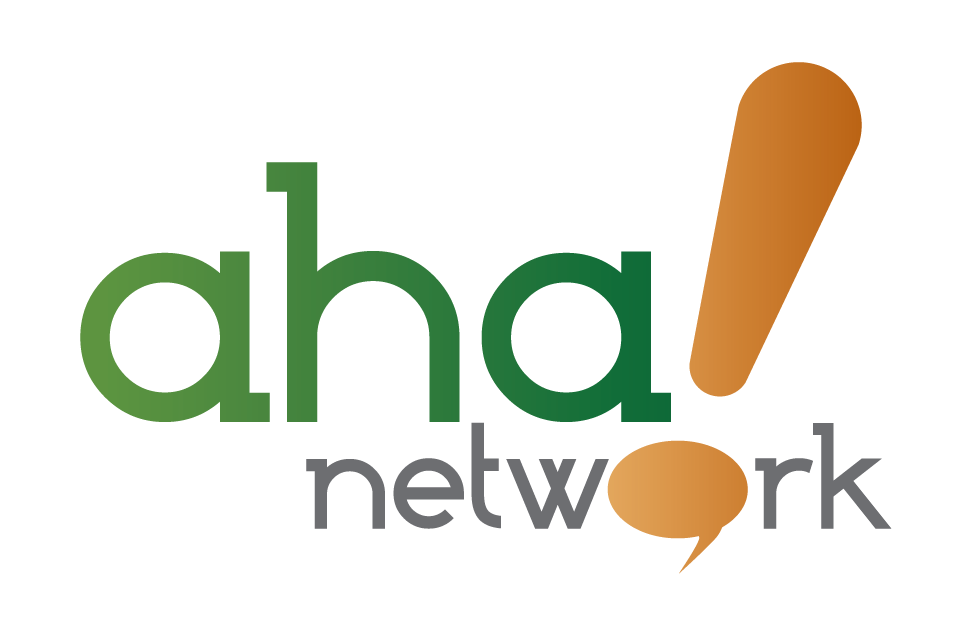 District 49 Teacher Induction PacketEducator’s Name:  ________________________________________________________________School/Department:  ___________________ Grades/Subjects Taught:  ______________________Lead Mentor’s Name:  _____________________________________________________________Program OverviewNew in the 23/24 school year:  Teachers in alternative licensure programs who do not have initial licenses in Colorado may record 8 building support hours to count towards Year 1 induction.  Record hours below:Professional Development Hours Year 1Inductees are required to complete a minimum of 30 professional development hours during year 1. Professional development activities must align with the educator’s professional learning plan and meet all zone/building and department requirements. A maximum of 8 hours of induction credit may be awarded per activity.		Year 1:  Building Support LogIn Year 1, 15 of 30 building support hours must be spent with the building mentor.Peer Observations Year 1At least one observation is required each quarter. During the first year of induction four peer observations are required. These observations should occur at least quarterly throughout the school year. Observations may include the mentor observing the inductee to provide meaningful non-evaluative feedback, or the inductee observing the mentor or other accomplished teachers / instructional coaches in the district with guidance from the lead mentor and building administration. Observations should be scheduled to align with inductee needs and building priorities. Individualized Education and Specialist staff (Music, Art, PE, etc.) may observe or be observed by colleagues in another District 49 school. This decision should be made with input from the lead mentor and building administration. During the second year of induction two observations (one per semester) are required. Lead Mentor / Inductee Meetings Year 1A check-in meeting with the lead mentor and inductee is required at least once per semester.Year 2 LogProfessional Development Hours Year 2Inductees are required to complete a minimum of 15 professional development hours during year 2. Year 2 Building Support LogInductees are required to complete a minimum of 15 building support hours during year 2. Peer Observations Year 2Lead Mentor / Inductee Meetings Year 2Induction Verification FormThe inductee has successfully completed at least 2-years of teaching in District 49 and is recommended to complete the induction program.			______  	______  YES       	  NO______________________________________	  ________________________________________Inductee Signature				 	 Lead Mentor Signature ________________________________	  __________________________________                             Date					      	Principal SignatureSignatures indicate that the educator has completed the requirements of the district induction program. There is no evaluation of inductees “Educator Effectiveness Rating” either stated or implied.               Induction YearMentoring Hours RequiredProfessional Development Hours Required Observations Required Year 130 304 (1 per quarter)Year 215152 (1 per semester)ALP Building Support Hours ALP Building Support Hours ALP Building Support Hours ALP Building Support Hours ALP Building Support Hours ALP Building Support Hours ALP Building Support Hours Track hours spent with Mentor, Admin, PLCs, grade level and/or content teams below.Track hours spent with Mentor, Admin, PLCs, grade level and/or content teams below.Track hours spent with Mentor, Admin, PLCs, grade level and/or content teams below.Track hours spent with Mentor, Admin, PLCs, grade level and/or content teams below.Track hours spent with Mentor, Admin, PLCs, grade level and/or content teams below.Track hours spent with Mentor, Admin, PLCs, grade level and/or content teams below.Track hours spent with Mentor, Admin, PLCs, grade level and/or content teams below.Building Support HoursBuilding Support HoursBuilding Support HoursBuilding Support HoursBuilding Support HoursBuilding Support HoursBuilding Support HoursDateTimeHoursDateTimeHoursTotal hours with Mentor Total hours with Mentor Total hours with Mentor Total hours with Mentor Total hours with Mentor Total hours with Mentor Total Building Support Hours                          Total Building Support Hours                          Total Building Support Hours                          Total Building Support Hours                          Total Building Support Hours                          Total Building Support Hours                                     /8Focus Area/ Course TitleDate(s)Types of Training             (PLC, Conference, PD Day,etc.)Contact Hoursjk Total Hours Total Hours Total HoursJulyJulyTour Building (entrances, alarm codes, office, mailboxes, lounge, parking, introductions, key building personnel, teacher restrooms, library, music, gym, copy machine/code, location of shared curricular materials, etc.)Review state standards, instructional framework, curriculum & curricular resourcesAccess to curricular materials & resourcesExpectations for developing and submitting lesson plansReview district and zone mission and vision; share building mission and visionReview how to access Board of Education policies (mandatory reporting, health, safety, harassment, substance abuse, non-discrimination, and bullying)First day expectations and schedule Communication with stakeholders Expectations for parental/guardian communicationHow to make parent contact lists in email Website/ teacher pagesClassroom rules, expectations and procedures for a positive learning environmentShare school-wide behavior philosophy and management program/protocols Discipline procedures/office referralAttendance proceduresDiscuss ways to set up the classroom for optimal learningEmergency proceduresBell schedules/Early dismissal/Late start schedulesDuty assignmentsTeam Planning Times/Meeting TimesPowerSchool- attendance and gradesReview individualized plans including IEP / 504/ ALP/ ELP / MTSS/ READ Plans- discuss accommodations and the importance of meeting the plan requirementsStaff handbook and professionalism Other:_______________________________Other:_______________________________Other:_______________________________Goal: Write a professional goal for the month to track with mentorGoal: Write a professional goal for the month to track with mentorGoal: Write a professional goal for the month to track with mentorGoal: Write a professional goal for the month to track with mentorGoal: Write a professional goal for the month to track with mentorGoal: Write a professional goal for the month to track with mentorGoal: Write a professional goal for the month to track with mentorBuilding Support HoursBuilding Support HoursBuilding Support HoursBuilding Support HoursBuilding Support HoursBuilding Support HoursBuilding Support HoursDateTimeHoursDateTimeHoursHours with Mentor Hours with Mentor Hours with Mentor Hours with Mentor Hours with Mentor Hours with Mentor                                                     Other Building Support Hours for July                                                     Other Building Support Hours for July                                                     Other Building Support Hours for July                                                     Other Building Support Hours for July                                                     Other Building Support Hours for July                                                     Other Building Support Hours for July AugustAugustStaff leave/ guest teachersRequesting a guest teacher in AesopPersonal day approval proceduresGuest teacher lesson plan expectations & emergency sub plansAssessmentBenchmark procedures, dates, and materials Review initial benchmark resultsOnline platforms:  (i.e. Enrich, Acadience, mClass, Schoology, etc.)  Other platforms: _____________________________Homework policy/absence policy/ grading procedures & policiesEvaluationDiscuss, clarify, and answer questions regarding the evaluation process (following annual admin evaluation orientation)Support with self-assessment and goal setting processSupport with Student Learning Outcomes (SLOs)Other:_____________________________Other:_____________________________Goal: Write a professional goal for the month to track with mentorGoal: Write a professional goal for the month to track with mentorGoal: Write a professional goal for the month to track with mentorGoal: Write a professional goal for the month to track with mentorGoal: Write a professional goal for the month to track with mentorGoal: Write a professional goal for the month to track with mentorGoal: Write a professional goal for the month to track with mentorBuilding Support HoursBuilding Support HoursBuilding Support HoursBuilding Support HoursBuilding Support HoursBuilding Support HoursBuilding Support HoursDateTimeHoursDateTimeHours                                                    Building Support Hours for August                                                     Building Support Hours for August                                                     Building Support Hours for August                                                     Building Support Hours for August                                                     Building Support Hours for August                                                     Building Support Hours for August SeptemberSeptemberUsing assessment data to drive instructionMTSS PlansMTSS Procedures Progress monitoringCommunication with parentsREAD Plans (K-3) Review READ Act Handbook Progress monitoring SRD students Update/create READ/MTSS PlansCommunication with parentsField TripsProcedures & expectationsPermission slipsMedicationCommunicating student progress with parents (progress reports, report cards, grading expectations, parent-teacher conferences, student work samples, etc.)Review emergency proceduresOngoing discussions of instruction, teaching strategies, classroom managementDiscuss mentee’s primary concerns/issuesSchedule Observation #1     Date:_________________ (Complete observation section below)Schedule observation debrief between mentor/menteeOther:____________________________Goal: Write a professional goal for the month to track with mentorGoal: Write a professional goal for the month to track with mentorGoal: Write a professional goal for the month to track with mentorGoal: Write a professional goal for the month to track with mentorGoal: Write a professional goal for the month to track with mentorGoal: Write a professional goal for the month to track with mentorGoal: Write a professional goal for the month to track with mentorBuilding Support HoursBuilding Support HoursBuilding Support HoursBuilding Support HoursBuilding Support HoursBuilding Support HoursBuilding Support HoursDateTimeHoursDateTimeHours                                                    Building Support Hours for September                                                     Building Support Hours for September                                                     Building Support Hours for September                                                     Building Support Hours for September                                                     Building Support Hours for September                                                     Building Support Hours for September OctoberOctoberReflect on student achievement & growthEnsure accommodations are being documented (IEP, 504, ELL)Ensure MTSS and READ plans are being followed with fidelity and progress monitoring is occurring on a consistent basisShare tips on addressing concerns with parentsReflect on student behavior & learning environment Discuss concerns/issuesReflect on parent/teacher conferences Discuss preparation for formal evaluations/observationsCheck Aha Network for upcoming learning opportunitiesSelf-care reflectionOther:_______________________________Other:_______________________________Other:_______________________________Goal: Write a professional goal for the month to track with mentorGoal: Write a professional goal for the month to track with mentorGoal: Write a professional goal for the month to track with mentorGoal: Write a professional goal for the month to track with mentorGoal: Write a professional goal for the month to track with mentorGoal: Write a professional goal for the month to track with mentorGoal: Write a professional goal for the month to track with mentorBuilding Support HoursBuilding Support HoursBuilding Support HoursBuilding Support HoursBuilding Support HoursBuilding Support HoursBuilding Support HoursDateTimeHoursDateTimeHours                                                    Building Support Hours for October                                                     Building Support Hours for October                                                     Building Support Hours for October                                                     Building Support Hours for October                                                     Building Support Hours for October                                                     Building Support Hours for October November/DecemberNovember/DecemberAssessmentMOY Benchmark procedures, dates, and materials Review MOY benchmark results and set growth goals for the coming semesterAcadience BenchmarksReview and update READ plans (PLC)Semester grading/ finalsReport cardsProcess for finals or summative assessmentsDealing with missing assignmentsPowerSchoolPreview the end of semester activities/holiday activitiesReflect on student behavior and classroom learning environmentStrategies to maintain positive classroom culture Discuss planning for second semesterReview mid-year evaluation process and reflect on progress towards goalsComplete Observation #1 Date:_______________________  (Complete observation section below)Schedule observation debrief between mentor/menteeOther:_______________________________Other:_______________________________Goal: Write a professional goal for the month to track with mentorGoal: Write a professional goal for the month to track with mentorGoal: Write a professional goal for the month to track with mentorGoal: Write a professional goal for the month to track with mentorGoal: Write a professional goal for the month to track with mentorGoal: Write a professional goal for the month to track with mentorGoal: Write a professional goal for the month to track with mentorBuilding Support HoursBuilding Support HoursBuilding Support HoursBuilding Support HoursBuilding Support HoursBuilding Support HoursBuilding Support HoursDateTimeHoursDateTimeHours                                                    Building Support Hours for November/ December                                                     Building Support Hours for November/ December                                                     Building Support Hours for November/ December                                                     Building Support Hours for November/ December                                                     Building Support Hours for November/ December                                                     Building Support Hours for November/ December JanuaryJanuaryReview pacing calendar/ curriculum maps/ unit plans for the coming semesterStudent outcomes (formative and summative assessments)Discuss pacing of standardsDiscuss how to help students set goals for the coming semester Review professional goals and personal goals for self-care Discuss CMAS format and ways to prepare studentsCheck Aha network for upcoming courses and learning opportunitiesReflect on mentoring hours and professional development hours to remain on track to complete induction requirementsOther:_______________________________Other:_______________________________Goal: Write a professional goal for the month to track with mentorGoal: Write a professional goal for the month to track with mentorGoal: Write a professional goal for the month to track with mentorGoal: Write a professional goal for the month to track with mentorGoal: Write a professional goal for the month to track with mentorGoal: Write a professional goal for the month to track with mentorGoal: Write a professional goal for the month to track with mentorBuilding Support HoursBuilding Support HoursBuilding Support HoursBuilding Support HoursBuilding Support HoursBuilding Support HoursBuilding Support HoursDateTimeHoursDateTimeHours                                                    Building Support Hours for January                                                     Building Support Hours for January                                                     Building Support Hours for January                                                     Building Support Hours for January                                                     Building Support Hours for January                                                     Building Support Hours for January February/MarchFebruary/MarchCommunicating student progress with parents (progress reports, report cards, grading expectations, parent-teacher conferences, student work samples, READ plan progress, etc.)Discuss goals and progress in professional development Discuss questions for proctoring state assessment and the adjusted scheduleSelf-care reflection        Complete Observation #3   Date:___________________ (Complete observation section below)Schedule observation debrief between mentor/menteeOther:_______________________________Other:_______________________________Goal: Write a professional goal for the month to track with mentorGoal: Write a professional goal for the month to track with mentorGoal: Write a professional goal for the month to track with mentorGoal: Write a professional goal for the month to track with mentorGoal: Write a professional goal for the month to track with mentorGoal: Write a professional goal for the month to track with mentorGoal: Write a professional goal for the month to track with mentorBuilding Support HoursBuilding Support HoursBuilding Support HoursBuilding Support HoursBuilding Support HoursBuilding Support HoursBuilding Support HoursDateTimeHoursDateTimeHours                                                  Building Support Hours for February/ March                                                   Building Support Hours for February/ March                                                   Building Support Hours for February/ March                                                   Building Support Hours for February/ March                                                   Building Support Hours for February/ March                                                   Building Support Hours for February/ March April/MayApril/MayEvaluationDiscuss, clarify, and answer questions regarding the EOY evaluation process Reflect on progress towards goalsReview Student Learning Outcomes (SLOs)Reflect on evidence of student achievement & growthEOY Benchmark procedures, dates, and materials Ensure accommodations are being documented (IEP, 504, ELL)Ensure MTSS and READ plans are being followed with fidelity and progress monitoring is occurring on a consistent basisReporting progress to parentsDiscuss end of year events happening in MayEnd of Year ProceduresCheck out proceduresExpectations for summer room clean outOrdering for next yearReflection on the year--what worked; what didn'tCheck Aha Network for summer professional development opportunitiesComplete Observation #4     Date:_______________________  (Complete observation section below)Schedule observation debrief between mentor/menteeDiscuss preparation for EOY induction meetingOther:_______________________________Other:_______________________________Mentoring HoursMentoring HoursMentoring HoursMentoring HoursMentoring HoursMentoring HoursMentoring HoursDateTimeHoursDateTimeHours                                              Building Support for April/ May                                              Building Support for April/ May                                              Building Support for April/ May                                              Building Support for April/ May                                              Building Support for April/ May                                              Building Support for April/ MayTotal Building Support Hours for Year 1Total Building Support Hours for Year 1Total Building Support Hours for Year 1Total Building Support Hours for Year 1Total Building Support Hours for Year 1Total Building Support Hours for Year 1Total Hours Spent with Mentor Year 1 (Must equal at least 15 hours) Total Hours Spent with Mentor Year 1 (Must equal at least 15 hours) Total Hours Spent with Mentor Year 1 (Must equal at least 15 hours) Total Hours Spent with Mentor Year 1 (Must equal at least 15 hours) Total Hours Spent with Mentor Year 1 (Must equal at least 15 hours) Total Hours Spent with Mentor Year 1 (Must equal at least 15 hours) QuarterDateTimeLocationWho/What was observed1234SemesterDateTimeTopicLead Mentor Signature12Focus Area/ Course TitleDate(s)Types of Training (PLC, Conference, PD Day, etc.)Contact HoursTotal HoursTotal HoursTotal HoursDateTimeTopics DiscussedList Building Support:Admin, mentor, PLC, Grade Level Team, Content TeamHours                                                    Total Mentoring Hours for Year 2                                                    Total Mentoring Hours for Year 2                                                    Total Mentoring Hours for Year 2SemesterDateTimeLocationWho/What was observed12SemesterDateTimeTopicLead Mentor Signature12Induction Requirements: This section to be completed by the professional learning team during induction end of year meetings.Year 1Year 2Questions/Areas for Additional SupportInductee has completed minimum requirements for professional developmentInductee has completed minimum mentoring requirements Inductee has completed the required peer-observationsInductee has successfully completed all induction requirements